Erkenning als studiebureau op het vlak van “kathodische bescherming”LEEFMILIEU BRUSSELAfdeling Vergunningen en partnerschappenTHURN & TAXIS-siteHavenlaan 86C, bus 30001000 BrusselE-mail : permit_agr@leefmilieu.brussels Tel. : 02/775.75.44 – Alle werkdagenWaarvoor dient dit formulier?Met dit formulier vraagt u een erkenning aan als studiebureau op het vlak van “kathodische bescherming”.U kan op de website van Leefmilieu Brussel een document “Procedure” downloaden, met meer informatie in verband met de procedure, de termijnen en de beroepsmiddelen: www.leefmilieu.brussels.Juridische contextDe geldende reglementering betreffende deze erkenning in het Brussels Hoofdstedelijk Gewest is de volgende:Ordonnantie van 5 juni 1997 betreffende de milieuvergunningen (Belgisch Staatsblad van 26/06/1997).Besluit van de Brusselse Hoofdstedelijke Regering van 21 januari 1999 tot vaststelling van de uitbatingsvoorwaarden voor benzinestations.Hoe dient u het aanvraagdossier in?per email aan de hand van het naar behoren ingevulde aanvraagformulier,via het mailadres: permit_agr@leefmilieu.brussels De uitvoeringsbepalingen rond de elektronische communicatie zijn opgenomen in de overeenkomst inzake elektronische communicatie.Per briefaan de hand van het naar behoren ingevulde aanvraagformulier,in 1 exemplaar,bij :  	LEEFMILIEU BRUSSEL	Afdeling Vergunningen en partnerschappen	THURN & TAXIS-site	Havenlaan 86C, bus 3000	1000 BrusselGelieve uw documenten niet aan elkaar te nieten of te bevestigen bij het opsturen, dit vereenvoudigt de behandeling van uw dossier.identificatie van de aanvragerGegevens van de aanvragerContactgegevens:	Adres van de maatschappelijke zetel/Woonplaats	Straat:      	Nr.:      	Bus:      	Postnummer:      	Gemeente:      	Land:      	Tel.:      	Fax:      	E-mail:      	Website:      Deze gegevens zullen vermeld worden op de lijst van de erkende personen en ondernemingen die gepubliceerd wordt op de website van Leefmilieu Brussel. Indien u wenst dat er andere gegevens op vermeld worden, gelieve deze dan hieronder in te vullen: 	Straat:      	Nr.:      	Bus:      	Postnummer:      	Gemeente:      	Land:      	Tel.:      	Fax:      	E-mail:      Contactpersoon met wie Leefmilieu Brussel, in het kader van de erkenning, contact kan opnemen	Naam:      	Voornaam:      	Functie:      	Tel.:      	GSM:      	E-mail:      	Communicatiewijze en adres van de briefwisseling (gelieve de gekozen optie aan te kruisen). Indien het adres van de briefwisseling in het kader van de erkenning verschillend is van het adres van de maatschappelijke zetel/woonplaats gelieve dit hieronder te vermelden	Per email	De uitvoeringsbepalingen rond de elektronische communicatie zijn opgenomen in de overeenkomst inzake elektronische communicatie. Gelieve één enkel email adres te vermelden.	Email:      	Per brief	Straat:      	Nr.:      	Bus:      	Postnummer:      	Gemeente:      	Land:      In het geval van een rechtspersoon: verantwoordelijken en statutenVerantwoordelijkenVul in deze tabel de lijst in van de namen van de bestuurders, zaakvoerders of personen die verbintenissen kunnen aangaan voor de vennootschappen.Bijlage 1: Aan het formulier toe te voegen: Voor alle bestuurders, zaakvoerders of personen die voor de vennootschappen verbintenissen kunnen aangaan, een uittreksel uit het strafregister of, bij gebreke daarvan, enig bewijsstuk dat genoemd uittreksel vervangt. Het uittreksel mag maximum 3 maand oud zijn op de datum van de indiening van dit aanvraagformulier.AktesBijlage 2: Voeg de volgende bijlagen bij het formulier:(Enkel voor aktes gepubliceerd vóór 01/01/1997 of aktes die nog niet in het Belgisch Staatsblad zijn gepubliceerd)Afschrift van de oprichtingsakte van de vennootschap met publicatie van de statuten van de rechtspersoon of voor eensluidend gewaarmerkt afschrift van de aanvraag tot publicatie van de statuten.Afschrift van de relevante wijzigingen van deze akte of van een gecoördineerde versie (in voorkomend geval).Een afschrift van de laatste akte tot benoeming van de bestuurders of een voor eensluidend gewaarmerkt afschrift van de aanvraag tot publicatie van deze akte.In het geval van een natuurlijke persoon (zelfstandige...)Bijlage 3: Voeg bij het formulier een uittreksel uit het strafregister of, bij gebreke hieraan, enig bewijsstuk dat genoemd getuigschrift vervangt. Het uittreksel mag niet dateren van meer dan 3 maanden vóór de indieningsdatum van de aanvraag.OrganigramBijlage 4: Voeg bij het formulier een nominatief organigram van de vennootschap met de namen van de verschillende verantwoordelijken: (technisch) directeur, commercieel verantwoordelijke, …deskundigheden van de aanvrager van de erkenningTechnische fiche erkenningsaanvraagBijlage 5:Een overzicht van alle personen (in dienst van de aanvrager van de erkenning of contractueel ter beschikking via onderaanneming) die de opdrachten zullen uitoefenen waarvoor de erkenningsaanvraag wordt ingediend. Dit overzicht is opgesteld volgens het model van de technische fiche zoals opgenomen achteraan dit formulier.Bewijsstukken technische ficheBijlage 6:Voor elke persoon die is opgenomen in het in 2.1 gevraagde overzicht, een beschrijvende nota, waaruit blijkt dat hij beschikt over de grondige kennis en ervaring zoals door u werd weergegeven in de technische fiche. Deze nota (bvb. recent CV, maximum 3 maanden oud op de datum van de indiening van de aanvraag) bevat minstens de volgende inlichtingen:Bekomen diploma’s en/of opleidingscertificaten, voeg ook een kopie van deze diploma’s en/of certificaten toe,Bekwaamheden (in verband met de vereiste grondige kennis),Beroepservaring in de laatste 5 jaar, geef een overzicht met minimum volgende informatie:Type van gerealiseerde opdracht en gebruikte technieken,Datum van de uitvoering van de opdracht,Adres van de site,Opdrachtgever.Deze documenten moeten niet toegevoegd worden voor personen die een arbeidsovereenkomst hebben met een onderaannemer die in het Brussels Hoofdstedelijk Gewest erkend is als studiebureau op het vlak van “kathodische bescherming”.Ter herhaling: Vereiste specifieke deskundigheden en beroepservaring voor de discipline “Kathodische bescherming”:bewijs van 3 jaar ervaring binnen dit domein.Onderaannemers2.3.1 	Doet u beroep op onderaannemers?	 Ja	 NeenZo ja, voeg dan in bijlage 7 een schriftelijke ondertekende verbintenis toe dat u “tegenover de Minister (het Gewest) en benadeelde derden, de verantwoordelijkheid van de door de onderaannemer uitgevoerde activiteiten op zich neemt”.2.3.2 Geef voor elke onderaannemer waarop u beroep doet in het kader van de erkenning de gevraagde informatie.2.3.3	Voeg volgende bijlagen toe bij dit formulier:	Bijlage 8Voor elke onderaannemer: een kopie van de samenwerkingsovereenkomst, waarin vermeld staat dat de onderaannemer Leefmilieu Brussel waarschuwt bij stopzetting van het contract.Overige erkenningen, registraties, vergunningen	Beschikt u of heeft u beschikt over gelijkaardige erkenningen, registraties of vergunningen, inclusief deze van andere Gewesten of landen?	 Ja	 NeenZo ja, voeg dan de bewijsstukken toe in bijlage 9.gebruikte technieken en materialenVoeg in bijlage 10 een nota toe die elk van de gebruikte technieken en materialen beschrijft.Voeg een nota bij die de technieken en het gebruikte materiaal beschrijft, aan de hand van verschillende praktische gevallen: voor het installeren van een systeem van kathodische bescherming;voor de controle van de efficiëntie van dit systeem;de voorgestelde oplossingen in het geval van de aanwezigheid van zwerfstromen.FinancieelDossierkostenBijlage 11: Voeg een kopie bij van het betalingsbewijs van de dossierkosten voor de erkenningsaanvraag.Een dossierrecht wordt aangerekend aan elke natuurlijke of rechtspersoon die een erkenningsaanvraag indient. Het dossierrecht is verschuldigd op de indieningsdatum van de aanvraag.De dossierkosten bedragen:€ 250 voor een rechtspersoon,€ 125 voor een natuurlijke persoon.Het bedrag moet worden overgemaakt op de rekening nr. 091-2310961-62 van het Ministerie van het Brussels Hoofdstedelijk Gewest met de vermelding "aanvraag erkenning als studiebureau op het vlak van katodische bescherming".Ter info:IBAN-code: BE 510912310961 62 en BIC-code: GKCCBEBBVerzekeringBeschikt u over een verzekering beroepsaansprakelijkheid?	 Ja	 NeenZo ja, voeg dan een attest van de verzekering beroepsaansprakelijkheid toe in bijlage 12.VerklaringIk bevestig dat de gegevens in dit formulier correct zijn.controlelijst toe te voegen bijlagenDe aanvrager waakt erover dat alle vereiste bijlagen worden afgegeven. De bijlagen worden genummerd en toegevoegd in overeenstemming met deze lijst (nummer en volgorde). De aanvrager kruist aan welke bijlagen werden toegevoegd. De referenties van bijkomende bijlagen worden aan de onderstaande lijst toegevoegd.Gelieve uw documenten niet aan elkaar te nieten of te bevestigen bij het opsturen, dit vereenvoudigt de behandeling van uw dossier.Indien u de aanvraag elektronisch indient, moet de bijlage 1 als afzonderlijk bestand bij de e-mail worden gevoegd.Bijkomende bijlagenUw persoonsgegevens worden door Leefmilieu Brussel verwerkt voor de behandeling en follow-up van uw aanvraag- of aangiftedossier, in overeenstemming met de ordonnantie van 5 juni 1997 betreffende de milieuvergunningen.Uw gegevens worden bewaard gedurende de volledige duur van de follow-up van uw aanvraag en voor zolang de toelating die eruit voortvloeit juridische effecten heeft, onder meer gelet op de dwingende verplichtingen bij een stopzetting van de activiteit. Leefmilieu Brussel is onderworpen aan verplichtingen inzake de transparantie van milieu-informatie, onder meer krachtens het gezamenlijke decreet en ordonnantie van 16 mei 2019 van het Brussels Hoofdstedelijk Gewest, de Gemeenschappelijke Gemeenschapscommissie en de Franse Gemeenschapscommissie betreffende de openbaarheid van bestuur bij de Brusselse instellingen.U kunt uw gegevens inzien, corrigeren en verwijderen door contact met ons op te nemen per e-mail (permit@leefmilieu.brussels) of per post (Leefmilieu Brussel, afdeling Vergunningen en Partnerschappen, Havenlaan 86C/3000, 1000 Brussel).U kunt ook contact opnemen met onze functionaris voor gegevensbescherming per e-mail (privacy@leefmilieu.brussels) of per post (Leefmilieu Brussel, Privacy, Havenlaan 86C/3000, 1000 Brussel).In voorkomend geval kunt u een klacht indienen bij de Gegevensbeschermingsautoriteit (Drukpersstraat 35, 1000 Brussel).Bijlage: technische fiche “kathodische bescherming”Personen die de opdrachten zullen uitoefenen waarvoor de erkenningsaanvraag wordt ingediendNeem in deze overzichtstabel alle personen op (in dienst van de aanvrager van de erkenning of contractueel ter beschikking via onderaanneming) die de opdrachten zullen uitoefenen waarvoor de erkenningsaanvraag wordt ingediend.(*) arbeidsovereenkomst, zelfstandige, onderaanneming (vermeld ook de naam van de onderaannemer), ...ErvaringKruis aan over en ervaring de persoon beschikt.3 jaar beroepservaring gedurende de 5 jaar voorafgaand aan de datum van de erkenningsaanvraagNatuurlijke persoon:Rechtspersoon:Naam:      Voornaam:      Ondernemingsnummer:      Naam:      Juridische vorm:       Ondernemingsnummer:      Naam en voornaamFunctieDatum:Voornaam en naam:Ondertekening:1Voor elk van de bestuurders, zaakvoerders of personen die voor de vennootschappen verbintenissen kunnen aangaan een uittreksel uit het strafregister (punt 1.3.1);2Afschrift van de statuten of van de aanvraag van de bekendmaking van de statuten;Afschrift van de wijzigingen in die akte of de gecoördineerde versie (punt 1.3.2).3In het geval van een natuurlijke persoon: een uittreksel uit het strafregister (punt 1.4).4Nominatief organigram van de vennootschap (punt 1.5).5Technische fiche van de erkenningsaanvraag: overzicht personen die de opdrachten zullen uitoefenen waarvoor de erkenningsaanvraag wordt ingediend (punt 2.1).6Voor elke natuurlijke persoon die de opdrachten zal uitoefenen waarvoor de erkenningsaanvraag wordt ingediend:beschrijvende nota betreffende de grondige kennis en ervaring,kopie van diploma’s en/of opleidingscertificaten (punt 2.2).7Schriftelijke ondertekende verbintenis betreffende verantwoordelijkheid onderaannemers (punt 2.3.1)8Voor elke onderaannemer: kopie van de samenwerkingsovereenkomst (punt 2.3.3).9Kopie van andere, vroeger verkregen, of gelijkaardige erkenningen, registraties of vergunningen, inclusief deze van andere Gewesten of landen (punt 2.4).10Een nota die elk van de gebruikte technieken en materialen beschrijft (zie punt 3).11Kopie van het betalingsbewijs voor de dossierkosten (zie punt 4.1).12Kopie van het verzekeringsattest beroepsaansprakelijkheid (punt 4.2).NaamVoornaamDiploma’s en/of opleidingscertificatenContractvorm(*)FunctieNaamVoornaamBewijs van drie jaar ervaring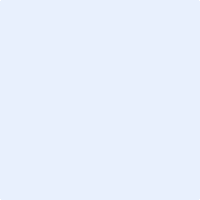 